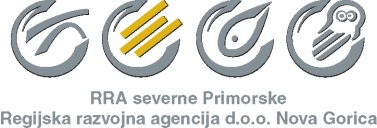 Kazalo1.	Obrazec št. 1: Prijava	32.	Obrazec št. 2: Vprašalnik	43.	Obrazec št. 3: Izjava prijavitelja	84.	Obrazec št. 4: Vzorec pogodbe o zaposlitvi	9Obrazec št. 1: PrijavaPRIJAVA NA JAVNI POZIV ZA VKLJUČITEV V OPERACIJO PODJETNO V SVET PODJETNIŠTVA 2014 – Goriška regijaSpodaj podpisani(a) ____________________se prijavljam na Javni poziv za vključitev v operacijo Podjetno v svet podjetništva 2014, ki ga je objavila RRA SEVERNE PRIMORSKE d.o.o. Nova Gorica in potrjujem, da so vsi podatki v prilogah te prijave točni. 								Podpis: _______________________Kraj in datum: _________________________Priloge:obrazec št. 2: Vprašalnikobrazec št. 3: Izjava prijaviteljaživljenjepisfotokopija dokazila o izobrazbipotrdilo o prijavi pri Zavodu RS za zaposlovanje, ki ni starejše od osmih dni od datuma vložitve vlogeObrazec št. 2: VprašalnikVPRAŠALNIK ZA POTENCIALNE UDELEŽENCE V OPERACIJI PODJETNO V SVET PODJETNIŠTVA 20141. Splošni podatki (splošni podatki niso predmet ocenjevanja):Ime in priimek: _____________________________________________________________________Datum in kraj rojstva: ________________________________________________________________Stalno bivališče: ____________________________________________________________________Telefon: __________________________________________________________________________Elektronski naslov: __________________________________________________________________Naziv zaključene fakultete (šole): _______________________________________________________________________________________________________________________________________Stopnja in smer izobraževanja: ________________________________________________________Leto vpisa: __________________Leto zaključka šolanja (datum diplome oz. zadnje formalno zaključene izobrazbe): __________________Datum vpisa v evidenco brezposelnih oseb na Zavodu RS za zaposlovanje: ______________________2. Delovne izkušnje:Podjetje, NVO, društvo ipd. ___________________________________________________________vrsta dela, ki ga je kandidat opravljal: ___________________________________________________trajanje (kdaj, koliko časa): ___________________________________________________________razlog prenehanja: __________________________________________________________________oblika dela (zaposlitev, prostovoljno delo, delo na projektu…): ________________________________Podjetje, NVO, društvo ipd. ___________________________________________________________vrsta dela, ki ga je kandidat opravljal: ___________________________________________________trajanje (kdaj, koliko časa): ___________________________________________________________razlog prenehanja: __________________________________________________________________oblika dela (zaposlitev, prostovoljno delo, delo na projektu…): ________________________________3. Druga znanja in kompetence, veščine ipd., ki jih obvladate (lahko priložite dokazila): _____________________________________________________________________________________________________________________________________________________________________________________________________________________________________________________________________________________________________________________________________________________________________________________________________________________4. Na katerih področjih bi se radi naučili še več, znali več in katere veščine bi radi še razvijali?___________________________________________________________________________________________________________________________________________________________________________________________________________________________________________________5. Pri katerem delu ste pridobili največ znanja in izkušenj ter katere? ___________________________________________________________________________________________________________________________________________________________________________________________________________________________________________________6. Navedite svoje največje uspehe oz. dosežke, na katere ste ponosni: ___________________________________________________________________________________________________________________________________________________________________________________________________________________________________________________7. Hobiji, dejavnosti v prostem času: _________________________________________________________________________________________________________________________________________________________________________________________________________________________________________________8. Poklicni/karierni cilji: _____________________________________________________________________________________________________________________________________________9. Kje se vidite čez pet let (v smislu kariernih ciljev, poklicne oz. podjetniške poti)? ___________________________________________________________________________________________________________________________________________________________________________________________________________________________________________________________________10. Prosimo, opišite se v nekaj besedah (značajske lastnosti)? ___________________________________________________________________________________________________________________________________________________________________________________________________________________________________________________11. Kratka utemeljitev, zakaj menite, da bi prav vi lahko postali podjetnik: ____________________________________________________________________________________________________________________________________________________________________________________________________________________________________________________________________________________________________________________________________12. Kakšen mora biti po vašem mnenju podjetnik in ali ocenjujete, da vi imate takšne lastnosti?____________________________________________________________________________________________________________________________________________________________________________________________________________________________________________________________________________________________________________________________________13. Ste se pripravljeni pridružite drugim in sodelovati pri razvoju njihove podjetniške ideje? ___________________________________________________________________________________________________________________________________________________________________________________________________________________________________________________14. Poslovna ideja(e), ki bi jo (jih) radi razvijali, o kateri(h) razmišljate: _____________________________________________________________________________________________________________________________________________________________________________________________________________________________________________________________________________________________________________________________________________________________15. Zakaj zgoraj omenjene poslovne ideje še niste realizirali? ____________________________________________________________________________________________________________________________________________________________________________________________________________________________________________________________________________________________________________________________________16. Kaj po vašem mnenju potrebujete za realizacijo te ideje in kako planirate, da jo boste realizirali? ___________________________________________________________________________________________________________________________________________________________________________________________________________________________________________________17. Koliko časa ste pripravljeni vložiti v razvoj in realizacijo svoje podjetniške ideje?___________________________________________________________________________________________________________________________________________________________________________________________________________________________________________________18. Kaj vas je spodbudilo, da ste oddali prijavo na ta javni poziv? ___________________________________________________________________________________________________________________________________________________________________________________________________________________________________________________19. Kaj pričakujete od vključitve v operacijo Podjetno v svet podjetništva 2014?_____________________________________________________________________________________________________________________________________________________________________________________________________________________________________________________________________                                                                                                              Podpis: ____________________Kraj in datum: ______________________                          Opomba: Po potrebi lahko razširite prostor za odgovore.Obrazec št. 3: Izjava prijaviteljaIZJAVASpodaj podpisani _______________________ (ime in priimek)  izjavljam, da:sem rojen_______________(datum rojstva) v ________________(kraj rojstva),EMŠO:____________ imam stalno bivališče v_____________ (naslov bivališča) v občini______________,sem vpisan v evidenco brezposelnih oseb na Zavodu RS za zaposlovanje,imam zaključeno_____________(stopnja) izobrazbe.Potrjujem, da izpolnjujem in sprejemam pogoje za kandidiranje na tem javnem pozivu.Kraj, datum:_______________Podpis prijavitelja:______________Obrazec št. 4: Vzorec pogodbe o zaposlitviNa podlagi:-  54. člena Zakona o delovnih razmerjih (Uradni list RS, št.21/2013, v nadaljevanju: ZDR-1), -   Odločbe št. OP ………………………………………- Pravilnik o delovnih razmerjih, plačah in ostalih prejemkih, povezanih z delovnim razmerjemSklenetaRRA SEVERNE PRIMORSKE d.o.o. Nova Gorica, Trg Edvarda Kardelja 3, 5000 Nova Gorica, ki jo zastopa direktor Črtomir Špacapan, univ. dipl. ekon (v nadaljevanju delodajalec)indelavec(ka) ………………………, rojen-a ……………., s stalnim prebivališčem …………………….(v nadaljevanju delavec-ka)POGODBO O ZAPOSLITVI št.PVSP 2014 – 0004-01-__-2014členNa podlagi izvajanja operacije »Podjetno v svet podjetništva 2014« v okviru Operativnega programa razvoja človeških virov za obdobje 2007-2013, 1. razvojne prioritete ''Spodbujanje podjetništva in prilagodljivosti'', 1.2. prednostne usmeritve ''Usposabljanje in izobraževanje za konkurenčnost in zaposljivosti'' se s to pogodbo sklene delovno razmerje med delavcem(ko) in delodajalcem.členZaradi projektnega dela, ki traja določen čas, in zaradi priprave na delo, usposabljanja ali izpopolnjevanja za delo oziroma izobraževanja, se s to pogodbo sklene delovno razmerje za določen čas 4 mesecev (z besedami: štirih mesecev) oz. od ______ do _____. Delavec(ka) mora nastopiti delo po tej pogodbi dne _______ ob 8.00 uri na lokaciji, ki jo določa pogodba.člen Stranki se dogovorita, da bo v času tega pogodbenega razmerja delavec(ka) opravljal-a dela na delovnem mestu udeleženec v operaciji Podjetno v svet podjetništva 2014. Delavec(ka) bo opravljal-a predvsem naslednje naloge: identifikacija in razvoj podjetniške ideje, izdelava poslovnega načrta, realizacija poslovnega načrta s predvidenim zaključkom samozaposlitve, ustanovitev podjetja oz. zaposlitev v njem ali zaposlitev pri drugem delodajalcu, aktivno sodelovanje na usposabljanjih, samostojno delo oz. delo v skupinah z namenom formiranja podjetja ter druge naloge, ki jih določi delodajalec. Delavec se bo udeležil vseh promocijskih in javnih prireditev, katerih vsebina bo predstavitev programa.člen  Delo se opravlja na lokaciji RRA SEVERNE PRIMORSKE d.o.o. Nova Gorica,_______ s polnim delovnim časom v trajanju 40 ur tedensko. Delovni čas je razporejen tako, kot je določeno v  Pravilniku o delovnih razmerjih, plačah in ostalih prejemkih, povezanih z delovnim razmerjem, ki jih je delavec prejel na vpogled pred podpisom pogodbe in so delavcu vedno dostopni v tajništvu delodajalca.. člen Delavcu(ki) se določi plača v višini minimalne plače po Zakonu o minimalni plači (UL RS, št. 13/2010, z dne 22. 2. 2010), ki znaša na dan podpisa te pogodbe 783,66 EUR bruto. Delavcu(ki) se plača spreminja skladno s spremembami Zakona o minimalni plači. Delavcu(ki) pripadajo tudi povračila stroškov v zvezi z delom, in sicer povračilo stroškov za prehrano med delom, za prevoz na delo in z dela ter povračilo stroškov, ki jih ima delavec pri opravljanju del na službenem potovanju.Delavec ima pravico do sorazmernega dela regresa za letni dopust. Ob poteku časa, za katerega je sklenjena pogodba o zaposlitvi, delavcu ne pripada odpravnina v skladu z določbo 79. člena ZDR-1, ker je program vključen v Katalog ukrepov aktivne politike zaposlovanja pri MDDSZ. člen   Plačilno obdobje je 1 mesec.Delavcu(ki) se izplača plača do konca plačilnega dne, ki je določen kot plačilni dan v splošnem aktu delodajalca, za pretekli mesec in se nakaže na bančni račun delavca(ke). člen Delavec(ka)  ima pravico do odsotnosti z dela z nadomestilom plače ali brez nadomestila plače v primerih in trajanju, kot je določeno s predpisi, kolektivno pogodbo ter splošnim aktom delodajalca.členDelavec(ka) ima pravico do izrabe 1/12 letnega dopusta za vsak mesec dela v posameznem koledarskem letu.Dolžino letnega dopusta v posameznem koledarskem letu določi direktor z obvestilom. Delavec(ka) bo izkoristil dopust v času trajanja pogodbe o zaposlitvi in po poprejšnjem dogovoru z delodajalcem in njegovi odobritvi.Dolžina letnega dopusta se spreminja s spreminjanjem okoliščin, ki vplivajo na njegovo odmero, pri čemer se pravica do posameznih dni letnega dopusta prizna delavcu(ki) v koledarskem letu, ko izpolni pogoj za njihovo pridobitev. Delavcu(ki) je zagotovljena izraba pravice do odmora med delom ter izraba pravice do počitka v obsegu in na način, ki ju določajo veljavni zakonski in podzakonski akti.členDelavec(ka) je v skladu s predmetno pogodbo o zaposlitvi dolžan:delo po tej pogodbi opravljati vestno, resno, zavzeto in odgovorno s ciljem, da se v roku 12 mesecev od zaključka projekta samozaposli, zaposli v lastnem podjetju ali pri drugem delodajalcu;upoštevati zahteve in navodila mentorjev v zvezi z izpolnjevanjem pogodbenih in drugih obveznosti iz delovnega razmerja;udeleževati se vseh izobraževalnih aktivnosti, na katere ga napoti delodajalec;udeleževati se vseh aktivnosti in dejavnosti, na katere ga v delovnem času napoti delodajalec;pri vseh dopisih in drugih vlogah navajati, da je projekt sofinanciran s strani Evropske unije, iz Evropskega socialnega sklada, ter da se operacija izvaja v okviru Operativnega programa razvoja človeških virov za obdobje 2007-2013, 1. razvojne prioritete: »Spodbujanje podjetništva in prilagodljivosti«, 1.2. prednostne usmeritve: »Usposabljanje in izobraževanje za konkurenčnost in zaposljivost«;spoštovati avtorstvo poslovnih in ostalih ustvarjalni idej vseh udeležencev projekta;vzdržati se vseh ravnanj, s katerim bi lahko nastala poslovna ali druga škoda delodajalcu ali drugim udeležencem projekta;podatke, ki mu/ji bodo pri delu zaupani s strani delodajalca ali s katerimi bo pri svojem delu seznanjen-a na drugačen način in ki bodo imele naravo poslovne skrivnosti (predvsem podatke o poslovanju, podatke, ki se nanašajo na posamezne zadeve,  podatke, ki jih za take označi delodajalec, mentor ali zunanji izvajalec ali podatke, za katere je očitno, da bi delodajalcu nastala škoda, če bi zanje izvedela nepooblaščena oseba), je dolžan varovati kot poslovno skrivnost in jih ne izkoriščati za svojo osebno uporabo ali izdajati oziroma posredovati tretjim osebam. Dolžnost varovanja poslovnih in drugih skrivnosti zavezuje delavca tudi po prenehanju delovnega razmerja pri delodajalcu;poročati delodajalcu o zaposlitvi, samozaposlitvi ali zaposlitvi v lastnem podjetju še eno leto po zaključenem projektu;odgovarjati  na vprašalnike ipd. za namene sledenja rezultatov oz. ciljev operacije;udeleževati se vseh promocijskih in javnih prireditev v okviru promoviranja projekta v celotnem obdobju veljavnosti pogodbe o zaposlitvi ter še eno leto po zaključku sodelovanja v projektu, kar delavec izrecno sprejema kot svojo zavezo po prenehanju pogodbe o zaposlitvi ter za primer kršitve soglaša s pogodbeno kaznijo v znesku 500,00 EUR;svojo podjetniško idejo dati delodajalcu na razpolago za promocijske namene operacije v delu, ki ne predstavlja poslovne skrivnostivključiti se v »Klub udeležencev programa Podjetno v svet podjetništva «, ki ga organizira Regionalni center za razvoj d.o.o. ter v okviru kluba promovirati cilje projekta;izvajati program dela, ki mu ga predpiše delodajalec;spoštovati predpise in ukrepe s področja varnosti in zdravja pri delu. člen Pogodba o zaposlitvi preneha po postopkih in na način, kot to določa ZDR-1.Delodajalec lahko delavcu izredno odpove pogodbo o zaposlitvi, brez odpovednega roka:če delavec krši pogodbeno ali drugo obveznost iz delovnega razmerja in ima kršitev vse znake kaznivega dejanja,če delavec naklepoma ali iz hude malomarnosti huje krši pogodbene ali druge obveznosti iz delovnega razmerja, kamor sodi tudi nespoštovanje navodil mentorjev in drugih oseb, ki usmerjajo delo delavca v projektu,če je delavec kot kandidat v postopku izbire predložil lažne podatke ali dokazila o izpolnjevanju pogojev za opravljanje dela,če delavec najmanj pet dni zaporedoma ne pride na delo, o razlogih za svojo odsotnost pa ne obvesti delodajalca, čeprav bi to moral in mogel storiti,če je delavcu po pravnomočni odločbi prepovedano opravljati določena dela v delovnem razmerju ali če mu je izrečen vzgojni, varnostni ali varstveni ukrep oziroma sankcija za prekršek, zaradi katerega ne more opravljati dela dalj kot šest mesecev, ali če mora biti zaradi prestajanja zaporne kazni več kot šest mesecev odsoten z dela,če se delavec v roku petih delovnih dni po prenehanju razlogov za suspenz pogodbe o zaposlitvi neopravičeno ne vrne na delo,če delavec v času odsotnosti z dela zaradi bolezni ali poškodbe ne spoštuje navodil pristojnega zdravnika oziroma pristojne zdravniške komisije ali če v tem času opravlja pridobitno delo ali brez odobritve pristojnega zdravnika oziroma pristojne zdravniške komisije odpotuje iz kraja svojega bivanja,če delavec, kljub poprejšnjemu pisnemu opozorilu delodajalca  vztraja pri kršitvah obveznosti iz določbe 9. člena te pogodbe, razen v primeru kršitve 13. alineje.V primeru iz četrte alineje prejšnjega odstavka, delavcu preneha pogodba o zaposlitvi s prvim dnem neupravičene odsotnosti z dela, če se ne vrne na delo do vročitve izredne odpovedi.člen S podpisom te pogodbe delavec(ka) izrecno potrjuje, da je bil-a ob podpisu pogodbe seznanjen-a z veljavnimi kolektivnimi pogodbami, ki zavezujejo delodajalca, in splošnimi akti delodajalca ter da jih na zahtevo lahko dobi kadarkoli dodatno na vpogled v prostorih delodajalca.členGlede pravic in obveznosti delavca(ke) in delodajalca, ki niso urejene s to pogodbo, se uporabljajo določila Pravilnika o delovnih razmerjih, plačah in ostalih prejemkih, povezanih z delovnim razmerjem in drugih ustreznih splošnih internih aktov družbe, zakonov in podzakonskih predpisov. člen Spore iz te pogodbe bosta stranki reševali sporazumno, če sporazum ne bo mogoč, pa pred sodiščem, pristojnim za delovne spore.členPogodba je sestavljena v 2 (dveh) izvodih, od katerih vsaka stranka prejme 1 (en) izvod.Pogodba začne veljati, ko jo podpišeta obe stranki.Št. dokumenta: 441/2013-1420Kraj, datum .............Delavec(ka):                                                                                                                             ...........................................   RRA SEVERNE PRIMORSKE d.o.o. Nova GoricaDirektor: Črtomir Špacapan, univ.dipl.ekon.